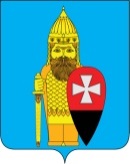 АДМИНИСТРАЦИЯ ПОСЕЛЕНИЯ ВОРОНОВСКОЕ В ГОРОДЕ МОСКВЕ ПОСТАНОВЛЕНИЕ02.10.2018 года № 72О назначении публичных слушаний по проекту бюджета поселения Вороновское на 2019 год   В соответствии со статьей 9 Бюджетного кодекса Российской Федерации, на основании решений Совета депутатов поселения Вороновское от 24 октября 2012 года № 07/02 «Об утверждении положения о бюджетном процессе в поселении Вороновское в городе Москве», от 25 января 2017 года № 01/01 «О порядке организации и проведения публичных слушаний в поселении Вороновское», администрация поселения Вороновское постановляет;   1. Провести публичные слушания по проекту бюджета поселения Вороновское на 2019 год 24 октября 2018 года в 14-00 часов, по адресу: г. Москва, поселение Вороновское, с. Вороново, д.31 стр.1, (здание администрации поселения Вороновское).   2. Создать организационный комитет по проведению публичных слушаний по проекту бюджета поселения Вороновское на 2019 год в составе:Главного бухгалтера – начальника отдела бухгалтерского учета и отчетности администрации поселения Вороновское – Филиной Л.Е.Главы поселения Вороновское – Исаева М.К.   3. Определить, что все предложения по проекту бюджета поселения Вороновское на 2019 год принимаются в письменном виде до 12-00 часов 24 октября 2018 года по адресу: г. Москва, поселение Вороновское, с. Вороново, д.31 стр.1.   4. Опубликовать настоящее постановление в бюллетене «Московский муниципальный вестник» и разместить на официальном сайте администрации поселения Вороновское в информационно – телекоммуникационной сети «Интернет».   5. Контроль за исполнением настоящего постановления возложить на заместителя главы администрации поселения Вороновское Воробьеву Е.С. И.о. главы администрациипоселения Вороновское                                                                           А.В. Тавлеев